الباب السادس و العشر من الواحد الاولحضرت باباصلی فارسی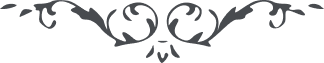 الباب السادس و العشر من الواحد الاول در اینکه باب اول رجوع فرمود بدنیا با هر کس که باو مؤمن بود من حق و دون. 